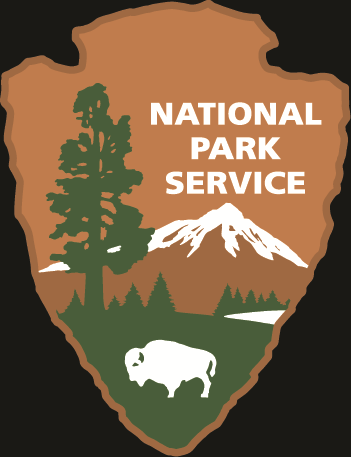 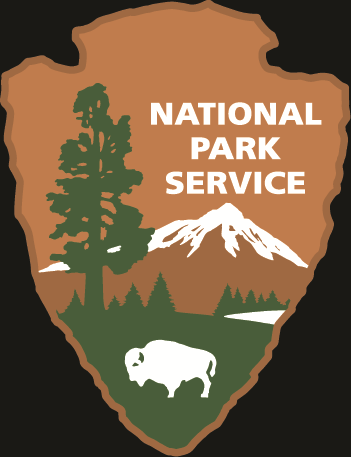  - Common - Rare (has been seen or heard but not often) * - NaturalizedQuail (Odontophoridae) _____ Scaled Quail  _____ Gambel’s Quail  _____ Montezuma Quail Pheasants, Grouse and Allies (Phasianidae) _____ Wild Turkey (Gould’s) Pigeons and Doves (Columbidae)    _____ Rock Pigeon*     _____ Band-tailed Pigeon     _____ Eurasian Collared-Dove*  _____ Inca Dove  _____ White-winged Dove  _____ Mourning Dove Cuckoos (Cuculidae)   _____ Greater RoadrunnerGoatsuckers (Caprimulgidae) _____ Lesser Nighthawk     _____ Common Nighthawk     _____ Common Poorwill  _____ Mexican Whip-poor-will Swifts (Apodidae) _____ Vaux’s Swift  _____ White-throated Swift Hummingbirds (Trochilidae)_____ Rivoli’s Hummingbird     _____ Lucifer Hummingbird  _____ Black-chinned Hummingbird  _____ Anna’s Hummingbird     _____ Costa’s Hummingbird     _____ Calliope Hummingbird     _____ Rufous Hummingbird  _____ Broad-tailed Hummingbird  _____ Broad-billed Hummingbird Vultures (Cathartidae) _____ Turkey Vulture Hawks, Kites, Eagles and Allies (Accipitridae)    _____ Golden Eagle     _____ Northern Harrier     _____ Sharp-shinned Hawk _____ Cooper’s Hawk _____ Gray Hawk     _____ Swainson’s Hawk  _____ Zone-tailed Hawk  _____ Red-tailed Hawk Typical Owls (Strigidae)     _____ Whiskered Screech-Owl      _____ Western Screech-Owl      _____ Great Horned Owl      _____ Northern Pygmy-Owl      _____ Elf Owl Trogons (Trogonidae) _____ Elegant Trogon Woodpeckers and Allies (Picidae)    _____ Red-naped Sapsucker  _____ Acorn Woodpecker     _____ Gila Woodpecker  _____ Ladder-backed Woodpecker   _____ Arizona Woodpecker  _____ Northern Flicker Falcons (Falconidae) _____ American Kestrel _____ Peregrine Falcon _____ Prairie Falcon Tyrant Flycatchers (Tyrannidae)_____ Olive-sided Flycatcher     _____ Greater Peewee     _____ Western Wood-Pewee_____ Willow Flycatcher    _____ Hammond’s Flycatcher  _____ Gray Flycatcher     _____ Dusky Flycatcher     _____ Western Flycatcher _____ Buff-breasted Flycatcher_____ Black Phoebe _____ Say’s Phoebe  _____ Vermillion Flycatcher  _____ Dusky-capped Flycatcher  _____ Ash-throated Flycatcher     _____ Brown-crested Flycatcher     _____ Sulphur-bellied Flycatcher  _____ Cassin’s Kingbird  _____ Western Kingbird Vireos (Vireonidae)    _____ Bell’s Vireo  _____ Hutton’s Vireo     _____ Cassin’s Vireo  _____ Plumbeous Vireo     _____ Warbling Vireo Shrikes (Laniidae) _____ Loggerhead Shrike Jays and Crow (Corvidae)_____ Steller’s Jay    _____ Woodhouse’s Scrub-Jay _____ Mexican Jay    _____ Chihuahuan Raven  _____ Common RavenTitmice (Paradae) _____ Bridled Titmouse Verdin (Remizidae)    _____ Verdin Larks (Alaudidae)     _____ Horned Lark Swallows (Hirundinidae)  _____ Tree Swallow     _____ Violet-green Swallow    _____ Northern Rough-winged Swallow    _____ Barn Swallow _____ Cliff Swallow Bushtits (Aegithalidae)  _____ Bushtit Kinglets (Regulidae)  _____ Ruby-crowned Kinglet Nuthatches (Sittidae) _____ White-breasted Nuthatch     _____ Red-breasted Nuthatch Creepers (Certhiidae)       _____ Brown Creeper Gnatcatchers (Polioptilidae)    _____ Blue-gray Gnatcatcher     _____ Black-tailed Gnatcatcher Wrens (Troglodytidae)    _____ Rock Wren     _____ Canyon Wren     _____ House Wren  _____ Bewick’s Wren     _____ Cactus Wren Catbirds, Mockingbirds and Thrashers (Mimidae)_____ Gray Catbird  _____ Curve-billed Thrasher _____ Crissal Thrasher  _____ Northern Mockingbird Thrushes (Turdidae)    _____ Eastern Bluebird  _____ Western Bluebird     _____ Mountain Bluebird    _____ Townsend’s Solitaire _____ Swainson’s Thrush  _____ Hermit Thrush     _____ American Robin Waxwings (Bombycillidae)_____ Cedar Waxwing Silky-flycatchers (Ptiliogonatidae) _____ Phainopepla Old World Sparrows (Passeridae)    _____ House Sparrow Fringilline and Cardueline Finches and Allies (Fringillidae)  _____ House Finch   _____ Pine Siskin   _____ Lesser Goldfinch  _____ American GoldfinchTowhees and Sparrows (Passerellidae)    _____ Botteri’s Sparrow     _____ Cassin’s Sparrow _____ Grasshopper Sparrow _____ Chipping Sparrow  _____ Black-chinned Sparrow     _____ Brewer’s Sparrow  _____ Black-throated Sparrow     _____ Lark Sparrow _____ Lark Bunting  _____ Dark-eyed Junco     _____ Yellow-eyed Junco  _____ White-crowned Sparrow  _____ White-throated Sparrow     _____ Vesper Sparrow     _____ Savannah Sparrow     _____ Lincoln’s Sparrow  _____ Rufous-crowned Sparrow  _____ Canyon Towhee     _____ Green-tailed Towhee  _____ Spotted Towhee Blackbirds (Icteridae)    _____ Western Meadowlark  _____ Chihuahuan Meadowlark  _____ Hooded Oriole     _____ Bullock’s Oriole  _____ Scott’s Oriole_____ Red-winged Blackbird_____ Bronzed Cowbird _____ Brown-headed Cowbird     _____ Brewer’s Blackbird _____ Great-tailed Grackle Wood-Warblers (Parulidae)    _____ Orange-crowned Warbler  _____ Lucy’s Warbler     _____ Nashville Warbler     _____ Virginia’s Warbler     _____ MacGillivray’s Warbler     _____ Yellow Warbler   _____ Yellow-rumped Warbler _____ Black-throated Gray Warbler  _____ Townsend’s Warbler _____ Hermit Warbler  _____ Wilson’s Warbler     _____ Painted Redstart Cardinals, Piranga (Tanagers) and Allies (Cardinalidae) _____ Hepatic Tanager     _____ Summer Tanager  _____ Western Tanager     _____ Northern Cardinal  _____ Pyrrhuloxia  _____ Black-headed Grosbeak  _____ Blue Grosbeak     _____ Lazuli Bunting_____ Indigo Bunting _____ Painted Bunting Current list of Hypothetical/Accidental (very rarely seen or historical unverified sighting) _____ Common Ground Dove_____ Yellow-billed Cuckoo_____ White-eared Hummingbird_____ Black Vulture_____ Harris’s Hawk _____ Ferruginous Hawk _____ Northern Goshawk_____ Barn Owl_____ Northern Beardless-Tyrannulet_____ European Starling _____ Evening Grosbeak _____ Red Crossbill_____ Chestnut-collared Longspur_____ Song Sparrow _____ Yellow-headed Blackbird_____ Rufous-capped Warbler_____ Varied Bunting Others:_____ ____________________ _____ ____________________ _____ ____________________ _____ ____________________ _____ ____________________ _____ ____________________ _____ ____________________ _____ ____________________ Information regarding abundance and seasonality may be found in the checklist, which is free and available at the front desk of the visitor center.1st edit 1/15/23, ABA order – C. Caplenor (NPS) & T. Mouras (VIP)2nd edit 6/23/24, C. Caplenor